ПРОЕКТ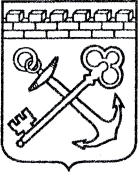 АДМИНИСТРАЦИЯ ЛЕНИНГРАДСКОЙ ОБЛАСТИКОМИТЕТ ПО КУЛЬТУРЕ ЛЕНИНГРАДСКОЙ ОБЛАСТИПРИКАЗ«___»____________2018 г.                                                     №_______________г. Санкт-ПетербургОб установлении границ территории объекта культурного наследия регионального значения «Памятное место, где захоронены советские воины и местные жители, погибшие в фашистском концлагере                   в 1941-44 гг.», местонахождение: Ленинградская область, Гатчинский район, д. Старосиверская, в 2 км к северо-востоку от пос. Сиверский,        в центре деревни В соответствии со ст. ст. 3.1, 9.2, 33 Федерального закона                            от 25 июня 2002 года № 73-ФЗ «Об объектах культурного наследия (памятниках истории и культуры) народов Российской Федерации», ст. 4 областного закона Ленинградской области   от 25 декабря 2015 года № 140-оз «О государственной охране, сохранении, использовании и популяризации объектов культурного наследия (памятников истории и культуры) народов Российской Федерации, расположенных на территории Ленинградской области», п. 2.2.2. Положения о комитете по культуре Ленинградской области, утвержденного постановлением Правительства Ленинградской области             от 24 октября 2017 года № 431п р и к а з ы в а ю:Установить границы территории объекта культурного наследия регионального значения, поставленного на государственную охрану решением Исполнительного комитета Ленинградского областного Совета народных депутатов от 16 мая 1988 года № 189, «Памятное место, где захоронены советские воины и местные жители, погибшие в фашистском концлагере           в 1941-44 гг.», расположенного  по адресу (местонахождение): Ленинградская область, Гатчинский район, д. Старосиверская, в 2 км к северо-востоку             от пос. Сиверский, в центре деревни, согласно приложению к настоящему приказу.Отделу по осуществлению полномочий Ленинградской области в сфере объектов культурного наследия департамента государственной охраны, сохранения и использования объектов культурного наследия комитета             по культуре Ленинградской области обеспечить:внесение сведений о границах территории объекта культурного наследия регионального значения «Памятное место, где захоронены советские воины       и местные жители, погибшие в фашистском концлагере в 1941-44 гг.»,                в Единый государственный реестр объектов культурного наследия (памятников истории и культуры) народов Российской Федерации;направить в территориальный орган федерального органа исполнительной власти, уполномоченного Правительством Российской Федерации                      на осуществление государственного кадастрового учета, государственной регистрации прав, ведение Единого государственного реестра недвижимости      и предоставление сведений, содержащихся в Едином государственном реестре недвижимости, копию настоящего приказа для внесения сведений о границах территории объекта культурного наследия регионального значения «Памятное место, где захоронены советские воины и местные жители, погибшие                  в фашистском концлагере в 1941-44 гг.», расположенного по адресу (местонахождение): Ленинградская область, Гатчинский район,                          д. Старосиверская, в 2 км к северо-востоку от пос. Сиверский, в центре деревни, в Единый государственный реестр недвижимости в соответствии          с Федеральным законом от 13 июля 2015 года № 218-ФЗ «О государственной регистрации недвижимости».Отделу взаимодействия с муниципальными образованиями, информатизации и организационной работы комитета по культуре Ленинградской области обеспечить размещение настоящего приказа на сайте комитета по культуре Ленинградской области в информационно-телекоммуникационной сети «Интернет». Контроль за исполнением настоящего приказа возложить на заместителя начальника департамента государственной охраны, сохранения                           и использования объектов культурного наследия комитета по культуре Ленинградской области.Настоящий приказ вступает в силу со дня его официального опубликования.Председатель комитета						                  Е.В. Чайковский     Приложение к приказу комитета по культуре                                                                                                                 Ленинградской области от «__» ________ 2018 г. № ____План границ территории объекта культурного наследия регионального значения «Памятное место, где захоронены советские воины и местные жители, погибшие в фашистском концлагере в 1941-44 гг.», местонахождение: Ленинградская область, Гатчинский район, д. Старосиверская, в 2 км к северо-востоку от пос. Сиверский, в центре деревни  Схема границ территории объекта культурного наследия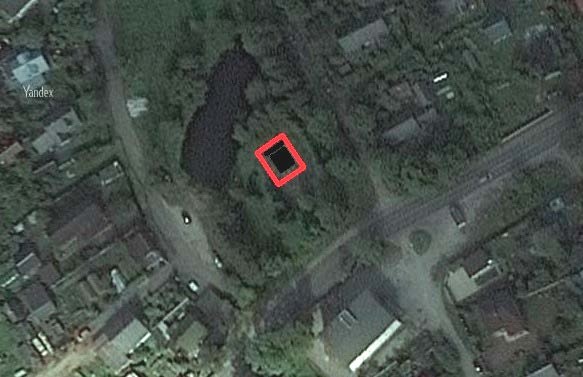 Схема поворотных точек границ территории объекта культурного наследия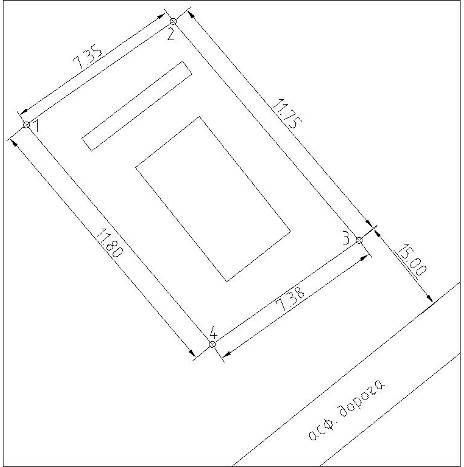 Описание границ  и координаты поворотных точек границ территории объекта культурного наследияРежим использования территории объекта культурного наследияРежим использования земельного участка в границах территории объекта культурного наследия предусматривает сохранение объекта культурного наследия – проведение работ, направленных на обеспечение физической сохранности объекта культурного наследия, а так же выполнение требований Федерального закона от 25.06.2002 № 73-ФЗ «Об объектах культурного наследия (памятниках истории и культуры) народов Российской Федерации        в части установленных ограничений к осуществлению хозяйственной деятельности в границах территории объекта культурного наследия.На территории памятника запрещается:строительство объектов капитального строительства и увеличение объемно-пространственных характеристик существующих на территории памятника объектов капитального строительства;проведение земляных, мелиоративных и иных работ, за исключением работ по сохранению объекта культурного наследия или его отдельных элементов, сохранению градостроительной или природной среды объекта культурного наследия;На территории памятника разрешается:ведение хозяйственной деятельности, не противоречащей требованиям обеспечения сохранности объекта культурного наследия                 в современных условиях;Запрещается использовать территории объекта культурного наследия:под склады и объекты производства взрывчатых и огнеопасных материалов, предметов и веществ, загрязняющих интерьер объекта культурного наследия, его фасад, территорию и водные объекты и (или) имеющие вредные парогазообразные и иные выделения;под объекты производства, имеющие оборудование, оказывающее динамическое и вибрационное воздействие на конструкции объекта культурного наследия, независимо от мощности данного оборудования;под объекты производства и лаборатории, связанные                              с неблагоприятным для объекта культурного наследия температурно-влажностным режимом и применением химически активных веществ.Подготовлено:Главный специалист отдела по осуществлению полномочий Ленинградской области в сфере объектов культурного наследия департамента государственной охраны, сохранения и использования  объектов культурного наследия комитета по культуре Ленинградской области   _________________А.Е. СмирновойСогласовано:Начальник департамента государственной охраны, сохранения и использования  объектов культурного наследия комитета по культуре Ленинградской области  __________________А.Н. КарловЗаместитель начальника департамента государственной охраны, сохранения и использования  объектов культурного наследия комитета по культуре Ленинградской области  __________________ Г.Е. ЛазареваНачальник отдела по осуществлению полномочий Ленинградской области в сфере объектов культурного наследия департамента государственной охраны, сохранения и использования  объектов культурного наследия комитета по культуре Ленинградской области   _____________________ С.А. ВолковаНачальник сектора правового обеспечения департамента государственной охраны, сохранения и использования объектов культурного наследия комитета по культуре Ленинградской области_____________________О.А. ЛавриненкоОзнакомлен: Заместитель начальника департамента государственной охраны, сохранения и использования  объектов культурного наследия комитета по культуре Ленинградской области  __________________ Г.Е. ЛазареваНачальник отдела по осуществлению полномочий Ленинградской области в сфере объектов культурного наследия департамента государственной охраны, сохранения и использования  объектов культурного наследия комитета по культуре Ленинградской области   __________________С.А. ВолковаНачальник отдела взаимодействия с муниципальными образованиями, информатизации и организационной работы комитета по культуре Ленинградской области__________________Т.П. ПавловаГлавный специалист отдела по осуществлению полномочий Ленинградской области в сфере объектов культурного наследия департамента государственной охраны, сохранения и использования  объектов культурного наследия комитета по культуре Ленинградской области   _________________А.Е. СмирноваОписание поворотных точек№п/пХУот точки 1 к точке 2 на северо-восток1100844.8231173.53от точки 2 к точке 3 на юго-восток2100850.8431177.75от точки 3 к точке 4 на юго-запад3100858.4631168.80от точки 4 к точке 1 на северо-запад4100852.4431164.52